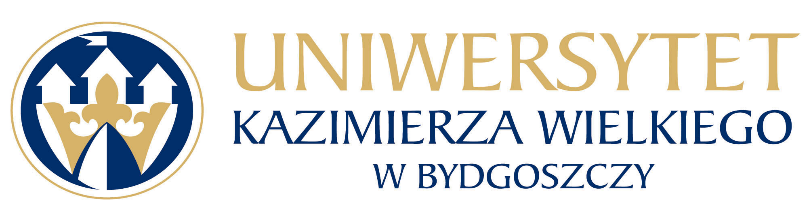      Bydgoszcz, dn. 27. 11. 2020 r.Dot. postępowania nr: UKW/DZP-281-D-142/2020           Działając na podstawie art. 38 ust. 1 ustawy Prawo zamówień publicznych (j.t. z dnia 11 września 2019 r. Dz. U. z 2019 r. poz. 1843) Zamawiający odpowiada na pytania do SIWZ zadane przez Wykonawców w postępowaniu o udzielenie zamówienia publicznego na „Dostawę sprzętu komputerowego oraz sprzętu sieciowego w ramach Programu Operacyjnego Wiedza Edukacja Rozwój 2014-2020 na realizację projektu „Stawiamy na rozwój UKW” dofinansowanego ze środków Unii EuropejskiejPytanie nr 1W formularzu cenowym w pozycji: "Wielousługowy router modularny, montowany w szafie 19’’ rack" Zamawiający precyzuje funkcjonalności bezpieczeństwa sieciowego. Czy Zamawiający wymaga aby urządzenie zostało dostarczone zlicencją umożliwiającą realizację wszystkich wymienionych funkcjonalności? Czy wymagana jest możliwość rozbudowy poprzez zakup dodatkowej licencji w przyszłości?Odpowiedź:Zamawiający informuje, że wymagana jest możliwość rozbudowy poprzez zakup dodatkowej licencji w przyszłości. Dostarczenie licencji na funkcje bezpieczeństwa nie jest wymagana na tym etapie postępowania.Pytanie nr 2W formularzu cenowym w pozycji: "Wielousługowy router modularny, montowany w szafie 19’’ rack" Zamawiający wymaga: "sloty urządzenia przewidziane pod rozbudowę o dodatkową kartę sieciowąposiadają możliwość obsadzenia kartami z portami szeregowymi o gęstości 2 porty na moduł"Odpowiedź:Zamawiający wymaga dostarczenia w/w karty z portami szeregowymi o gęstości 2 porty na moduł razem z routerem. (-) Kanclerz UKWmgr Renata Malak